2022 ISPS Handa US Open Blind Golf Championship ResultsApril 4 - 6, 2022World Golf Village, The King & Bear Golf Course
Saint Augustine, Florida
​B1  US Open Champion - Gross    Chad NeSmith, Coach Lisa Bernard
B2  US Open Champion - Gross    Jimmy Whitton, Coach Debbie Whitton
B3  US Open Champion - Gross    Bill Pease, Coach Nick Pease
B1  US Open Champion - Net    Mario Tobia, Coach Joe Casey
B2  US Open Champion - Net    Ty Thompson, Coach Roger Young
B3  US Open Champion - Net    Scott Wilson, Coach Cameron Miller
B1  US Open Champion - Stableford    Ronald Boef, Coach Rein Boef
B2/B3  US Open Champion - Stableford    Orlando Ramirez, Coach Wendy Ramirez
Ladies Division US Open Champion    Jan Dinsdale, Coach David McVeigh
​
B2 Stroke - Gross 2nd Place   Charlie Adams, Coach Casey Pease
B3 Stroke - Gross 2nd Place   JoJo McCarron, Coach Michael Saylick
B3 Stroke - Gross 3rd Place   Harry Hester, Coach Rob Burneson
B2 Stroke - Net 2nd Place   Robert Drury, Coach Beverly Townend-Drury
B3 Stroke - Net 2nd Place   Greg Hooper, Coach Stan Shefveland
B3 Stroke - Net 3rd Place   Douglas Penner, Coach Charlotte Penner

B1 Stableford - 2nd Place   John Casolo, Coach David Mouton
B1 Stableford - 3rd Place   Curt Jones, Coach Perry Nouis
B2/B3 Stableford - 2nd Place   William Mathis, Coach Scott Coldiron
B2/B3 Stableford – 3rd Place   Rick Coffey, Coach Dennis Burd
A Special Thank You to all the Volunteers, Coaches, Players and the World Golf Village Staff for a successful 2022 ISPS Handa US Open Championship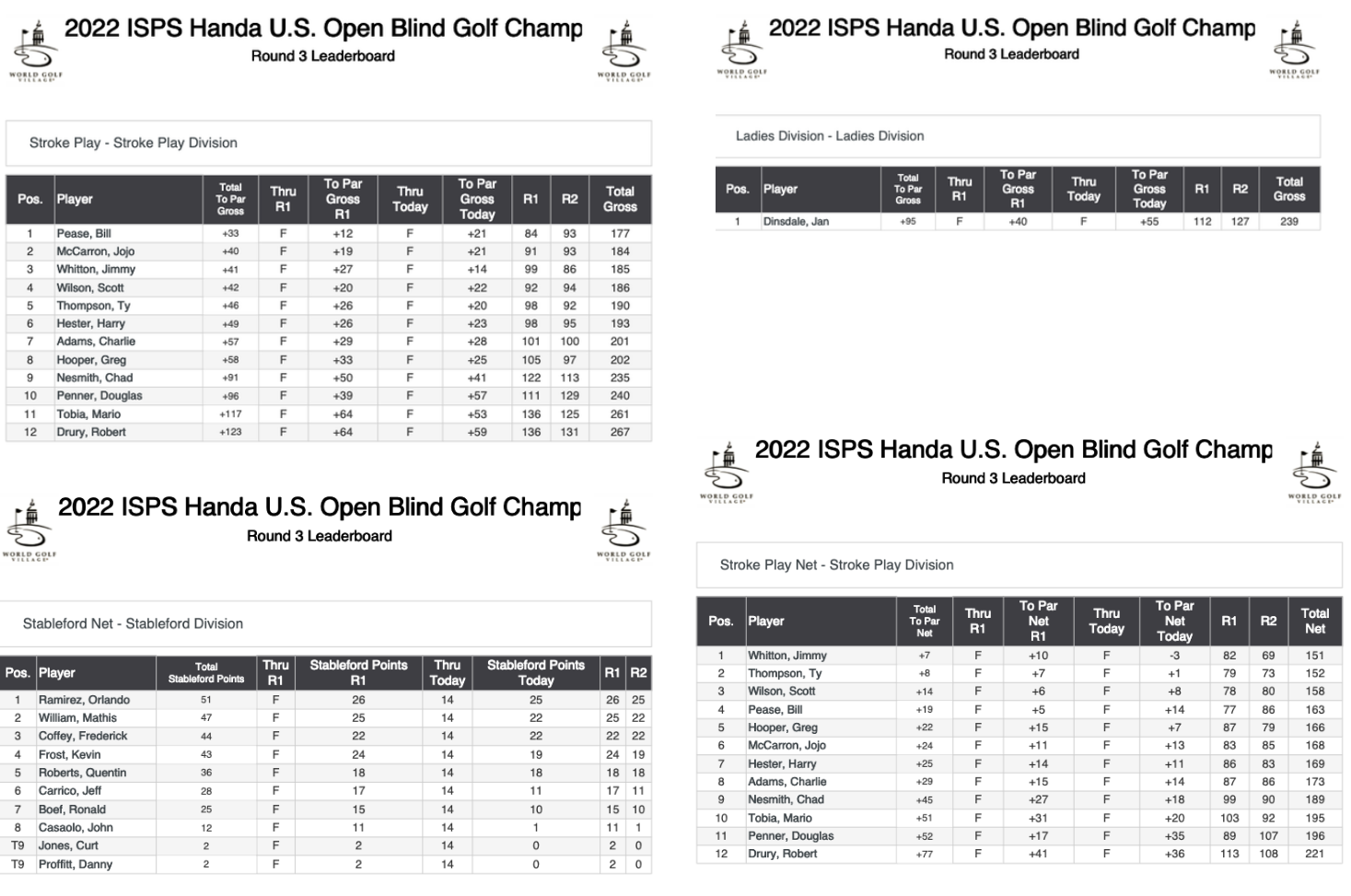 